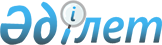 О признании утратившим силу решения Енбекшиказахского районного маслихатаРешение Енбекшиказахского районного маслихата Алматинской области от 27 июля 2020 года № 65-187. Зарегистрировано Департаментом юстиции Алматинской области 30 июля 2020 года № 5575
      В соответствии со статьей 27 Закона Республики Казахстан от 6 апреля 2016 года "О правовых актах", Енбекшиказахский районный маслихат РЕШИЛ:
      1. Признать утратившим силу решения Енбекшиказахского районного маслихата "Об определении размера и порядка оказания жилищной помощи малообеспеченным семьям (гражданам) Енбекшиказахского района" от 4 октября 2018 года № 35-74 (зарегистрирован в Реестре государственной регистрации нормативных правовых актов № 4853, опубликован 16 ноября 2018 года в Эталонном контрольном банке нормативных правовых актов Республики Казахстан).
      2. Контроль за исполнением настоящего решения возложить на руководителя аппарата Енбекшиказахского районного маслихата Джелдикбаеву Айкерим Алчиновну. 
      3. Настоящее решение вступает в силу со дня государственной регистрации в органах юстиции и вводится в действие со дня его первого официального опубликования.
					© 2012. РГП на ПХВ «Институт законодательства и правовой информации Республики Казахстан» Министерства юстиции Республики Казахстан
				
      Председатель сессии Енбекшиказахского районного маслихата

В. Вальков

      Секретарь Енбекшиказахского районного маслихата

Б. Ахметов
